Europa-Universität Viadrina 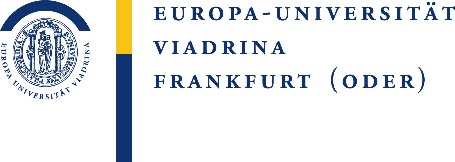 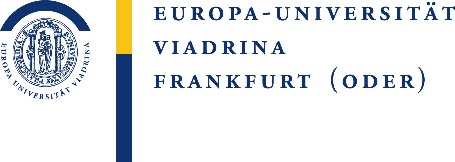 Zentrale GleichstellungsbeauftragteGroße Scharrnstr. 5915230 Frankfurt (Oder) Unterstützung von (Nachwuchs-)Wissenschaftlerinnen mit umfangreichen Gremienaufgaben AntragsformularAntragstellerinWelche Gremientätigkeiten in der akademischen Selbstverwaltung oder nach Grundordnung vorgesehene Funktionen nehmen Sie aktuell mit welchem Zeitaufwand wahr oder haben Sie innerhalb der letzten 6 Monate wahrgenommen?Welchen Beitrag leistet die Unterstützung durch eine studentische/wissenschaftliche Hilfskraft, um den Zeitaufwand Ihrer notwendigen Gremientätigkeiten oder Funktionen zu kompensieren und Ihre eigene wissenschaftliche Tätigkeit (ggf. Qualifizierungsvorhaben) zu unterstützen?Steht Ihnen Unterstützung durch Hilfskräfte, Verwaltungspersonal, wissenschaftliches Personal oder Entlastungen anderer Art (bspw. Lehrdeputatsermäßigung) zur Kompensation dieser Tätigkeit zur Verfügung? Wenn ja, welcher Art und in welchem Umfang:Falls Sie Kinder betreuen: Angaben zur familiären Situation Folgende Unterlagen sind ggf. zusätzlich einzureichen:  bei Promovendinnen / Postdoktorandinnen: schriftliche Bestätigung eines Hochschullehrers / einer Hochschullehrerin, dass die Antragstellerin eine wissenschaftliche Anbindung an die Viadrina hat.  ggf. Geburtsurkunde des/der Kindes/-er und bei nicht leiblichen Kindern ein Nachweis über das Zusammenleben im gemeinsamen Haushalt (z.B. Nachweis des Einwohnermeldeamtes). Hiermit erkläre ich die Richtigkeit der gemachten Angaben und verpflichte mich, jede Änderung gegenüber den obigen Angaben unverzüglich schriftlich anzuzeigen.Vorname: Name: Telefon: E-Mail: Fakultät:Funktion / Anbindung an die Viadrina:Funktion / Anbindung an die Viadrina:soweit zutreffend: Hauptbetreuer/in des Qualifizierungsvorhabens:soweit zutreffend: Hauptbetreuer/in des Qualifizierungsvorhabens:Gewünschter Beschäftigungszeitraum und -umfang der SHK/WHK : (i.d.R. 3 bis 6 Monate à 5h/Woche)Name des KindesName des KindesName des KindesName des KindesGeburtsdatum des Kindes112233Ich bin alleinerziehend Ich bin alleinerziehend  Ja  NeinBitte schildern Sie kurz Ihre familiäre Situation (insbesondere Betreuungsaufgaben, familienbedingte Auszeiten). Bitte gehen Sie auch auf besondere Schwierigkeiten (finanzielle, soziale Härtefälle, o.ä.) ein. Bitte schildern Sie kurz Ihre familiäre Situation (insbesondere Betreuungsaufgaben, familienbedingte Auszeiten). Bitte gehen Sie auch auf besondere Schwierigkeiten (finanzielle, soziale Härtefälle, o.ä.) ein. Bitte schildern Sie kurz Ihre familiäre Situation (insbesondere Betreuungsaufgaben, familienbedingte Auszeiten). Bitte gehen Sie auch auf besondere Schwierigkeiten (finanzielle, soziale Härtefälle, o.ä.) ein. Bitte schildern Sie kurz Ihre familiäre Situation (insbesondere Betreuungsaufgaben, familienbedingte Auszeiten). Bitte gehen Sie auch auf besondere Schwierigkeiten (finanzielle, soziale Härtefälle, o.ä.) ein. Bitte schildern Sie kurz Ihre familiäre Situation (insbesondere Betreuungsaufgaben, familienbedingte Auszeiten). Bitte gehen Sie auch auf besondere Schwierigkeiten (finanzielle, soziale Härtefälle, o.ä.) ein. Bitte schildern Sie kurz Ihre familiäre Situation (insbesondere Betreuungsaufgaben, familienbedingte Auszeiten). Bitte gehen Sie auch auf besondere Schwierigkeiten (finanzielle, soziale Härtefälle, o.ä.) ein. Datum	Unterschrift 